ДЕПАРТАМЕНТ ОХОРОНИ ЗДОРОВ’Я 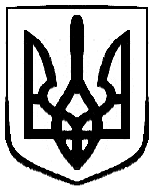  ДНІПРОПЕТРОВСЬКОЇ МІСЬКОЇ РАДИ КОМУНАЛЬНИЙ ЗАКЛАД „ДНІПРОВСЬКИЙ ЦЕНТР ПЕРВИННОЇ МЕДИКО-САНІТАРНОЇ ДОПОМОГИ № 9”пров. Фестивальний,1, м. Дніпро, 49130, тел./факс 7481435, e-mail: <medcentr9@ukr.net> Перелік проведених відкритих торгів№Найменування закупівліІдентифікатор закупівліСтатус1Спеціальні продукти харчування для дітейUA-2017-02-13-001119-aЗавершена2Фармацевтична продукціяUA-2017-03-23-000197-aЗавершена3Біолік ТуберкулінППД-ЛUA-2017-03-27-000915-bЗавершена4Молочні суміші сухі для харчування дітей від народження до 12 місяцівUA-2017-04-04-000330-aЗавершена5Діагностичні засоби. Лабораторні реактиви. Медичні розчиниUA-2017-04-19-001082-bПодання пропозицій6Фармацевтична продукціяUA-2017-04-28-000463-aПодання пропозицій